Workplace violence is any physical assault, threatening behavior or verbal abuse occurring in a workplace setting. Violence can include any threatening statement or behavior which gives an employee reasonable cause to believe that he or she is at risk of an injury. The injury can be physical or psychological. Violence isn’t just physical assault. It also includes: 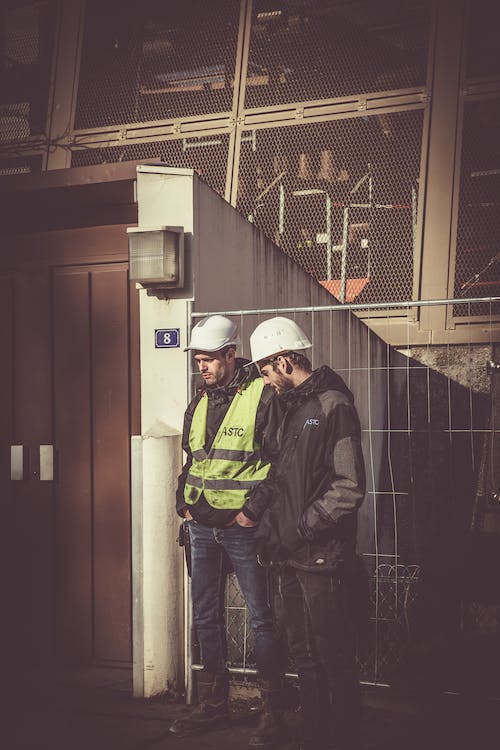 ThreatsVerbal abuseIntimidationHarassment BullyingCyberbullying Toxic work environment Spillover of domestic violence into the workplace Risk FactorsBelow are some risk factors that may increase your likelihood of violence. Which risk factor is relevant to your workplace? Working alone or in small groupsWorking with the publicWorking in isolated locationsHandling money or valuablesWorking nights or early morningsHaving young or inexperienced staff Working in an environment that has a history of violence Everyone plays a vital role in preventing violence by following safe work procedures, reporting incidents, and helping with risk assessments or investigations. It is important to never underestimate the potential for violence and take every threat seriously. Preventative controls to decrease the risk of workplace violence may include:Physical barriers such as deep countersAlarm systems, panic buttons and radiosConvex mirrors, elevated vantage points Bright and effective lighting Furniture arranged to prevent entrapment Video surveillance and closed-circuit TVTraining in identifying hazardous situations and appropriate responses in emergencies When working alone, follow a check-in procedure Having a schedule so no worker works alone Seek professional help if you feel threatened MEETING DESCRIPTIONMEETING DESCRIPTIONMEETING DESCRIPTIONMEETING DESCRIPTIONMeeting Date:Time:Location:Supervisor:Number in Crew:Number Attended:Attended By:AbsentREVIEW ITEMS FROM PREVIOUS MEETINGINCIDENTS/INJURIES REVIEWEDTOPICS DISCUSSEDViolence in the WorkplaceWORKERS CONCERNSCORRECTIVE ACTIONS TO BE TAKENMEETING CONDUCTED BYMEETING CONDUCTED BYMEETING CONDUCTED BYMEETING CONDUCTED BYSupervisor:Manager:Date:Date: